Уважаемые абитуриенты!Предлагаем вам ознакомиться с инструкцией прохождения вступительных испытаний онлайн.Нужной зайти на сайт по ссылке http://188.235.7.193:8383/
Вы увидите такое окно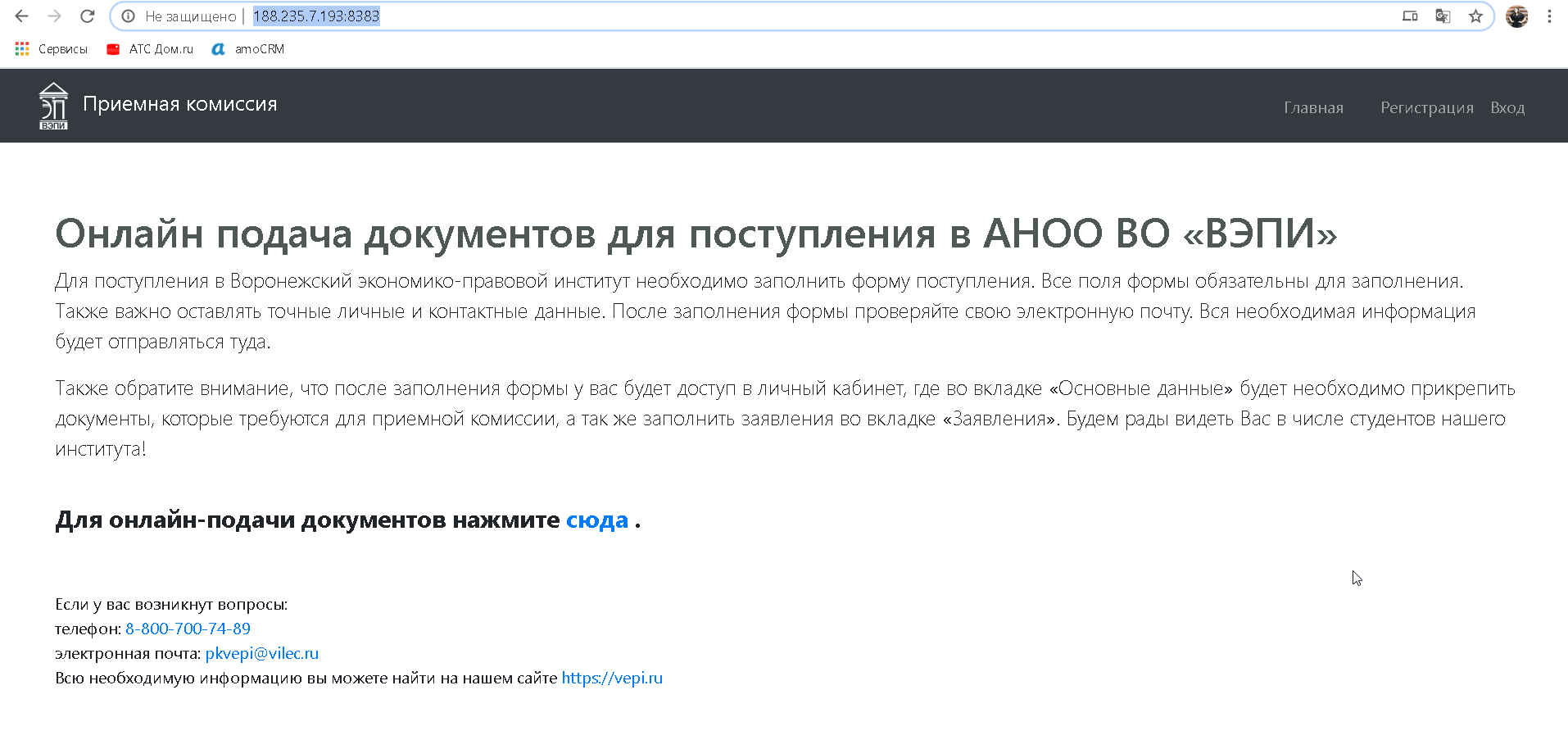 Поскольку вы уже есть в базе, вам потребуется получить пароль через сервис «Восстановление пароля». Для этого нужно нажать на кнопку «Вход»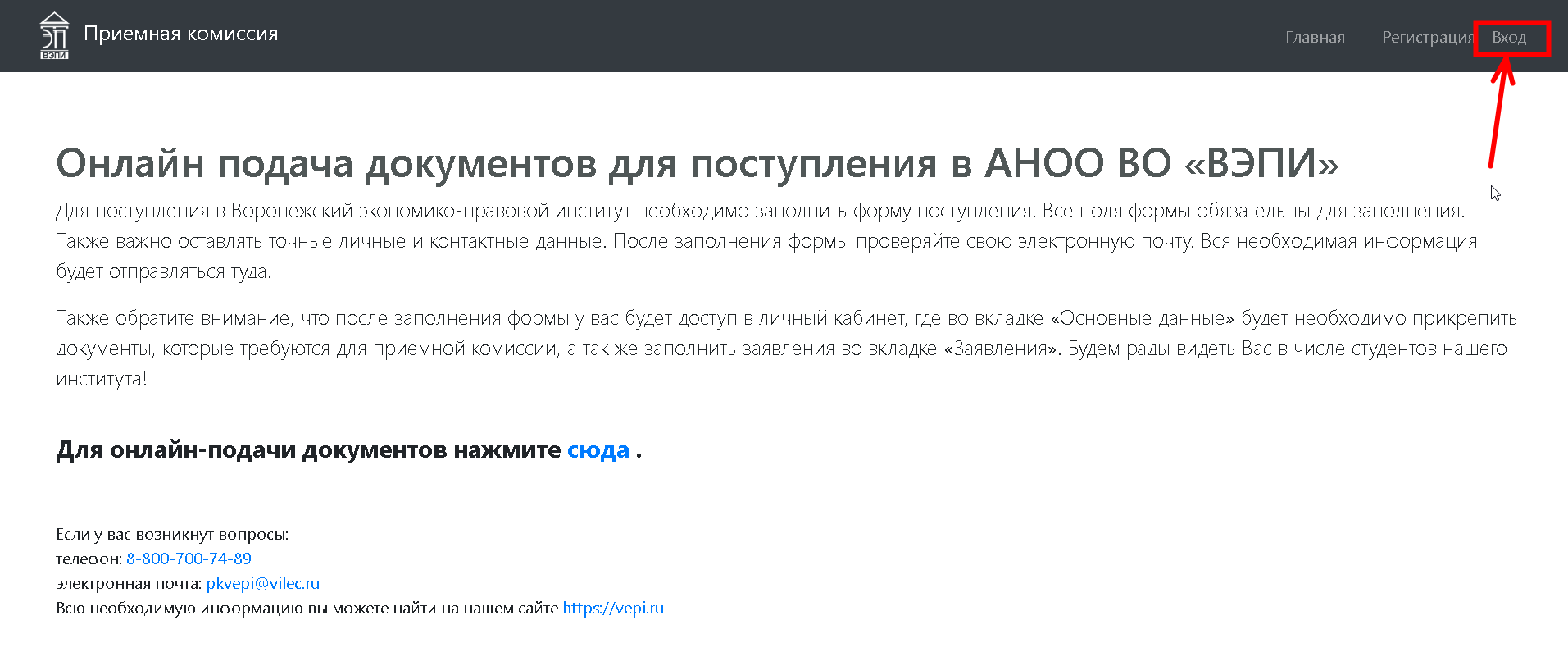 Появится окно «Вход». Нужно будет нажать на кнопку «Забыли пароль?»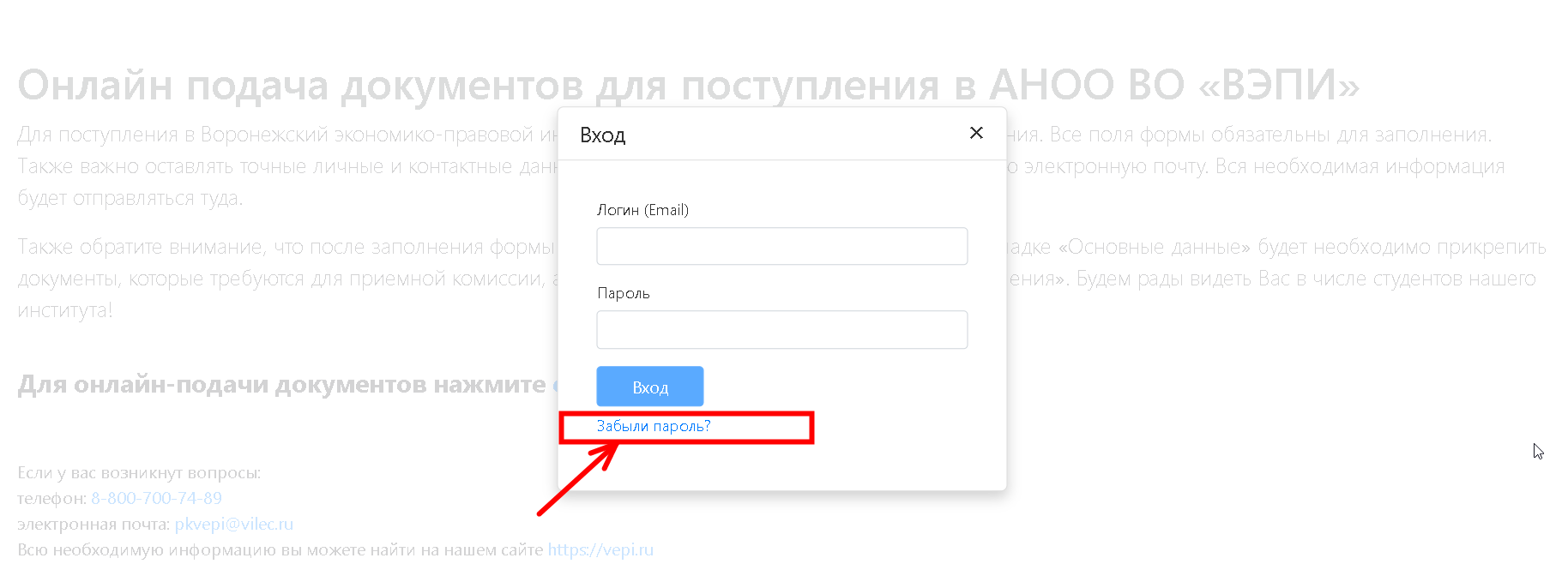 После чего откроется окно «Восстановление пароля». Вам нужно вписать ту почту, которую вы указывали при поступлении.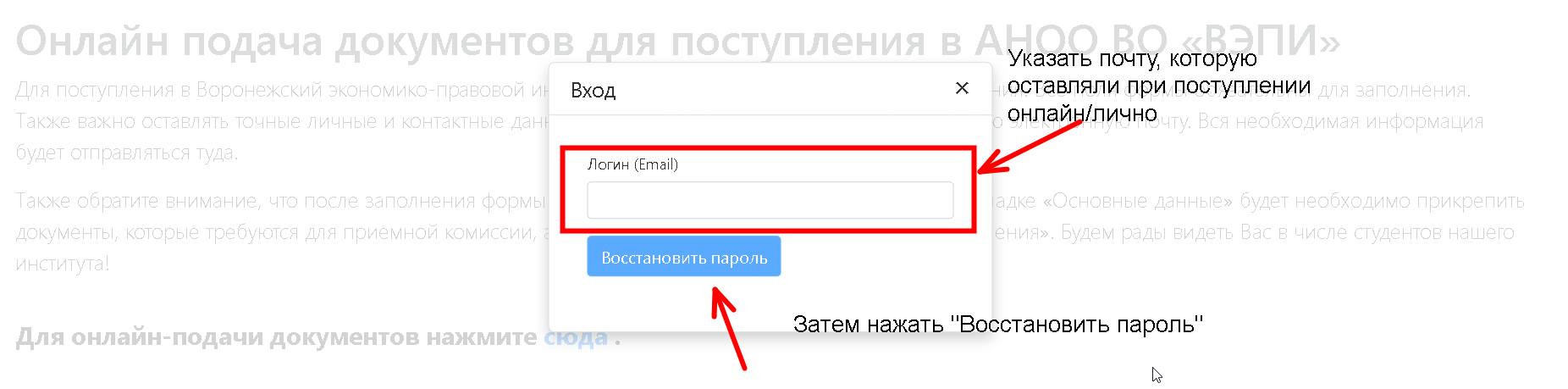 Зайти на свою почту и в письме нажать на поле «Восстановить пароль»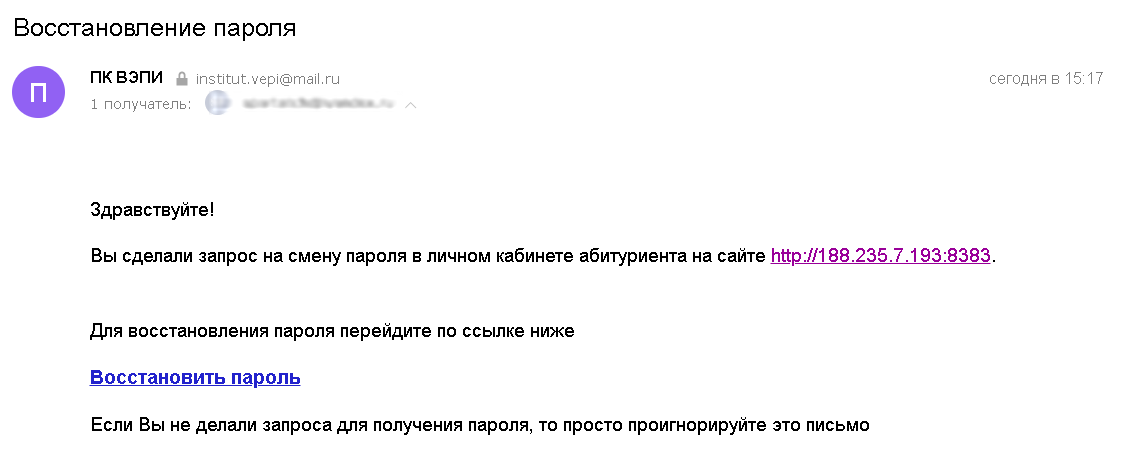 Введите свой пароль, который будет доступом к вашему личному кабинету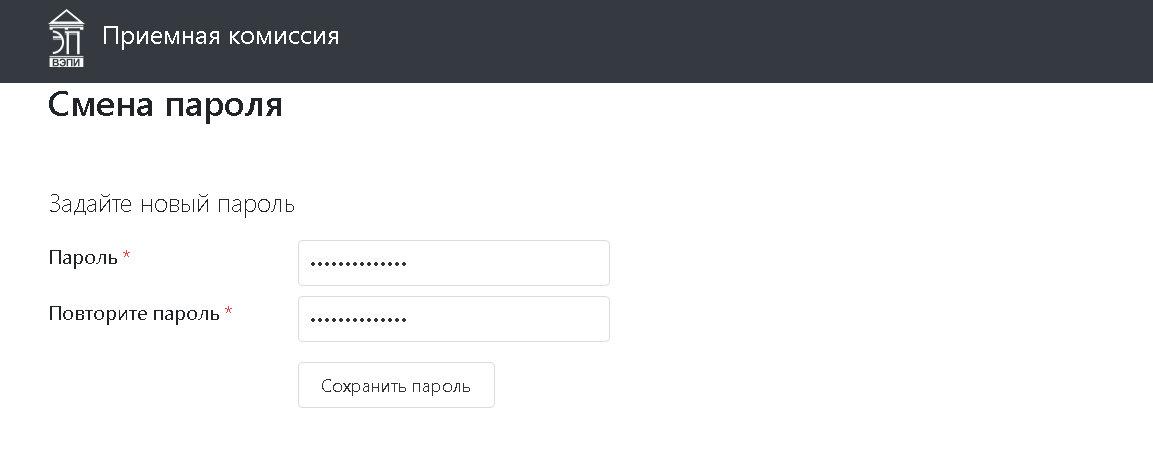 Войдите в личный кабинет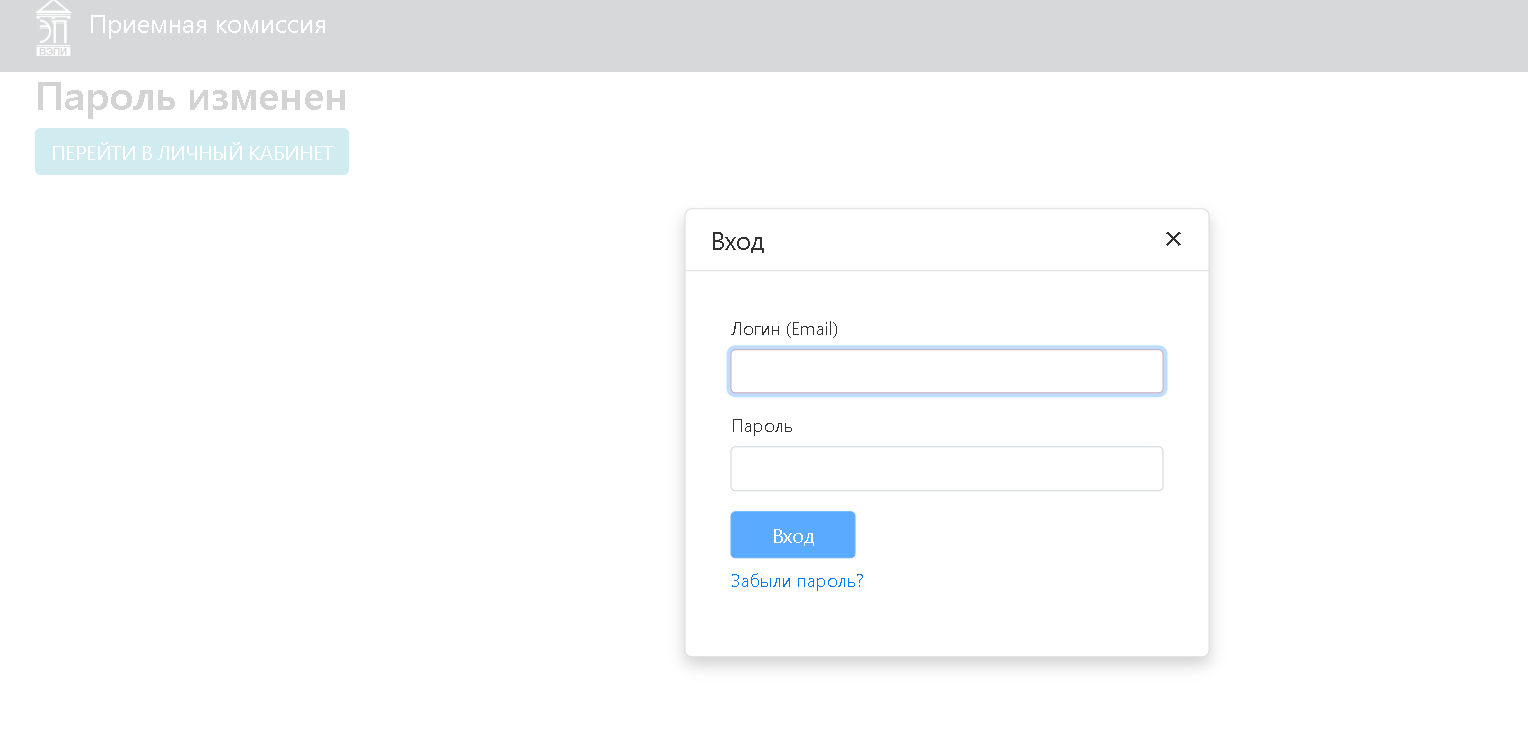 В личном кабинете нажмите на кнопку «Тестирование»
Обратите внимание,  что никакие документы прикреплять не требуется, никаких манипуляций с личным кабинетом тоже делать не нужно, вы уже есть в базе, нужно только нажать на кнопку «Тестирование»
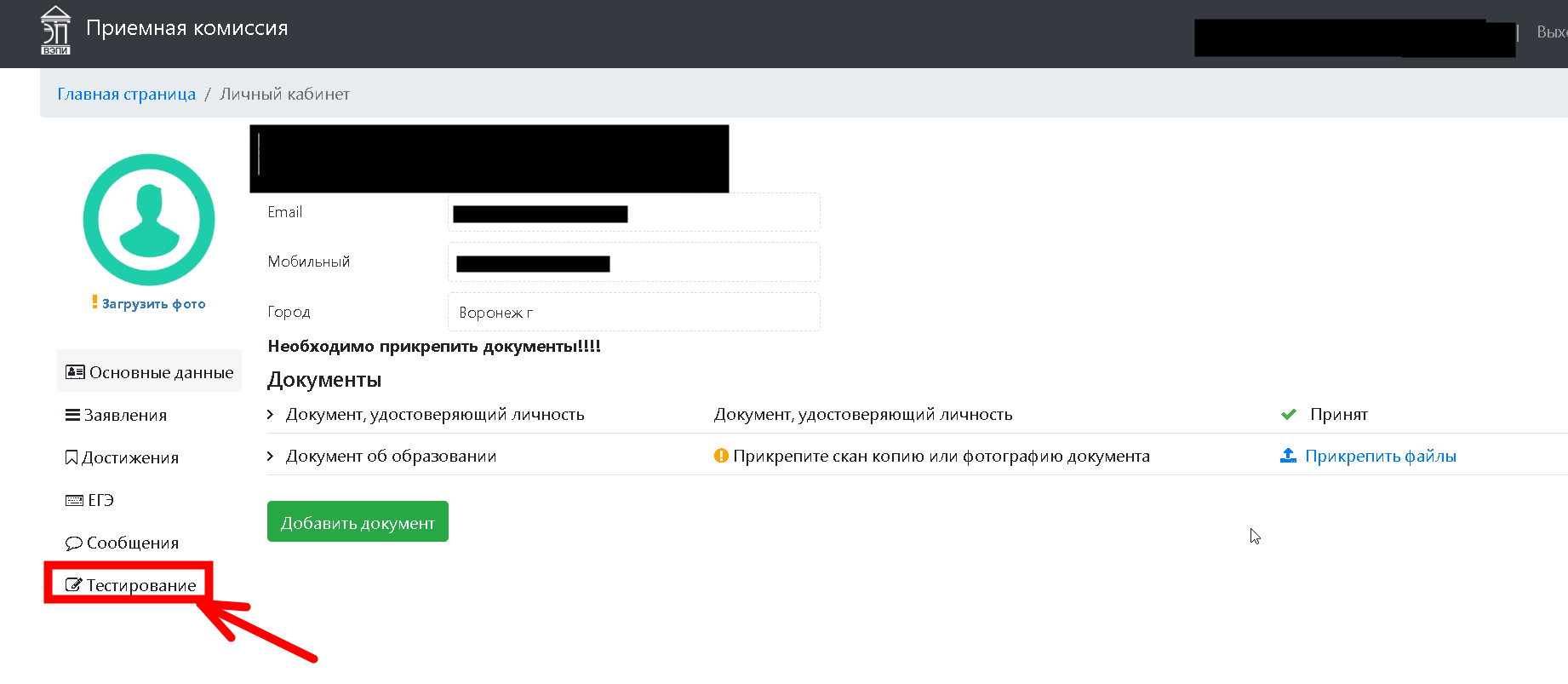 В личном кабинете будут указаны даты тестирования. Они появятся к концу недели. Если вас интересуют даты уже сейчас, они есть в разделе «Абитуриенту-Бакалавриат-Общая информация» и «Абитуриенту-Магистратура-Общая информация»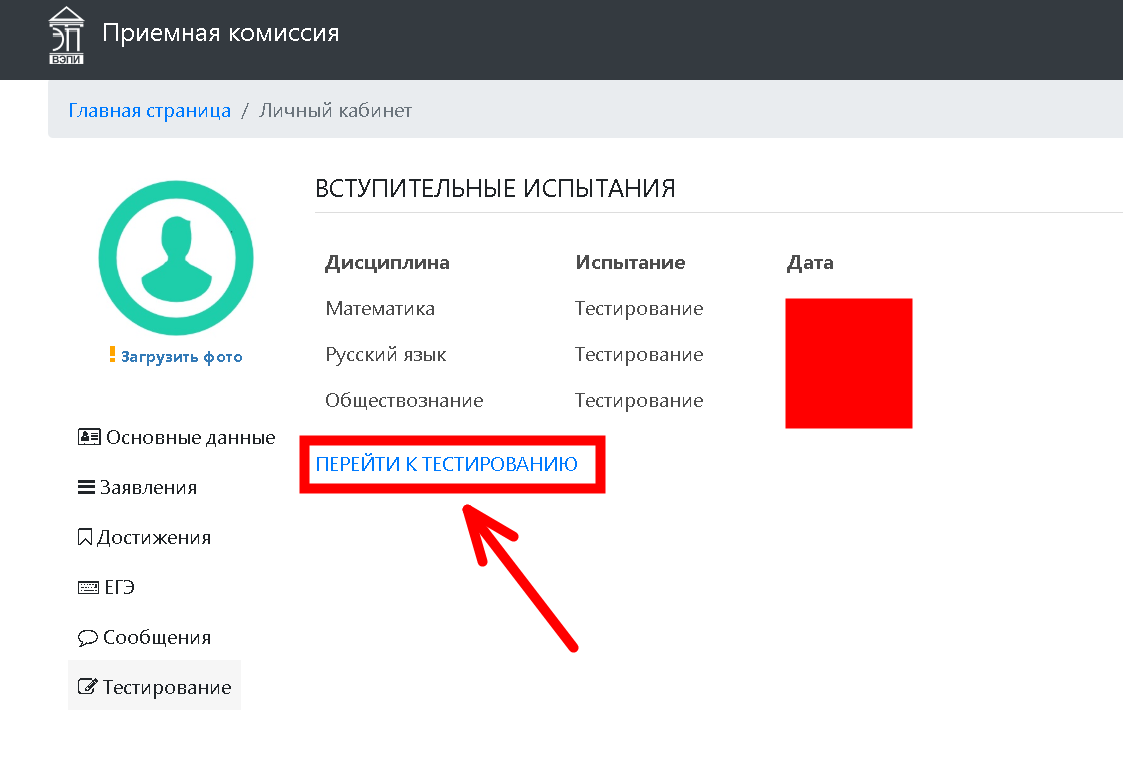 В день тестирования вам будет доступнать кнопка «Протестироваться»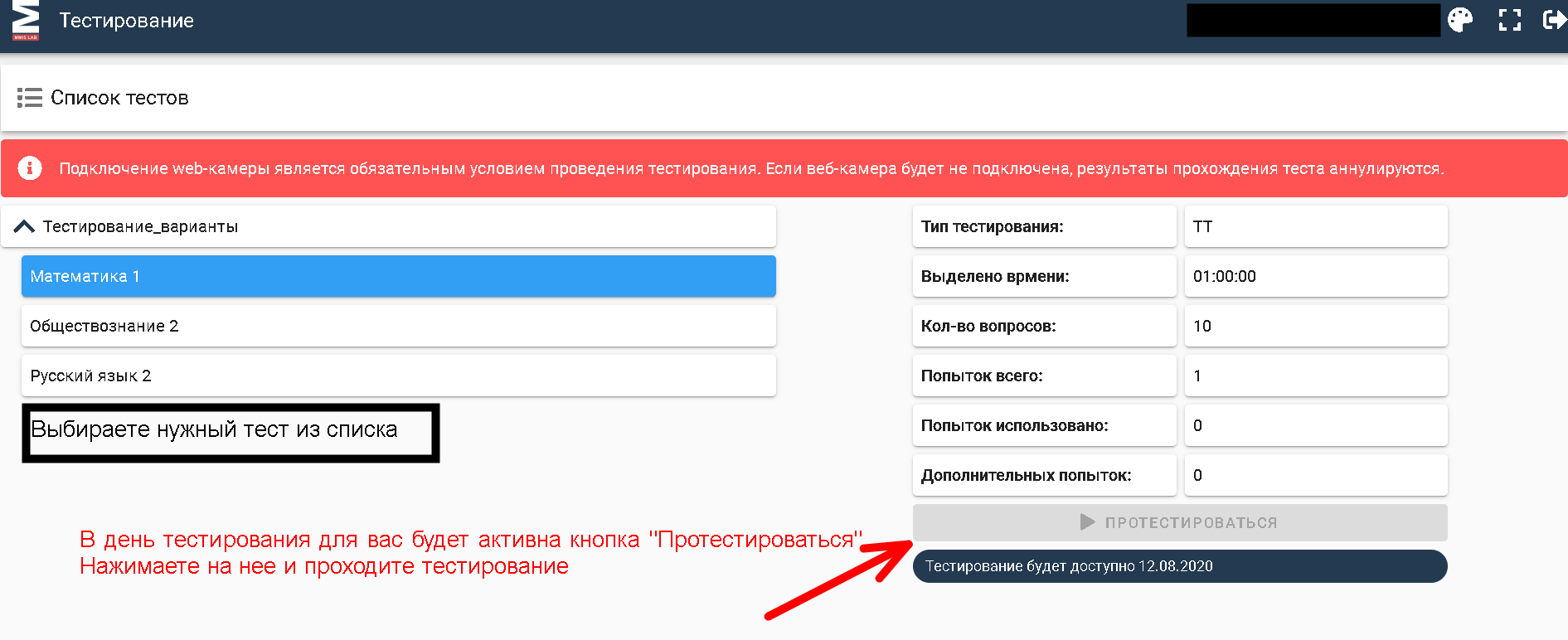 Проходите тест и в течение трех рабочих дней ищете свои результаты на официальном сайте vepi.ru в разделе «Абитуриенту-Бакалавриат-Общая информация» и «Абитуриенту-Магистратура-Общая информация»